Publicado en Madrid el 21/09/2021 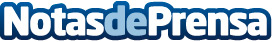 6 tendencias en movilidad urbana sostenible que marcarán el futuro de las ciudadesLa incorporación de innovaciones en el transporte de última milla, las energías limpias como el autogás o el biopropano y la colaboración público-privada, entre las claves que fomentarán la descarbonización de los vehículos en los centros urbanos, según BeGasDatos de contacto:Autor91 411 58 68 Nota de prensa publicada en: https://www.notasdeprensa.es/6-tendencias-en-movilidad-urbana-sostenible Categorias: Nacional Sociedad Madrid Ecología Movilidad y Transporte Industria Téxtil Industria Automotriz Sector Energético http://www.notasdeprensa.es